Hassoun Romane
20 rue des Sablons -75116 Paris
Téléphone : 07 82 32 96 40
Email :Romanebg6@hotmail.fr
Permis B Et BSR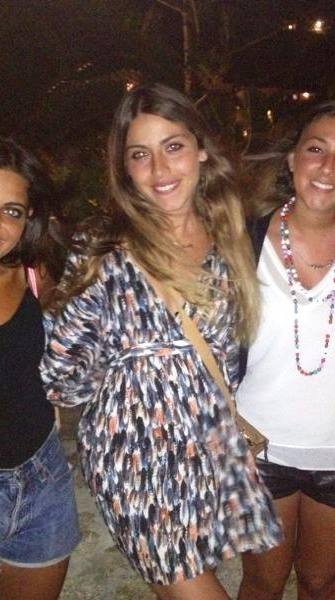 romane6.wordpress.com Française née le 6 décembre 1993 à Neuilly Sur Seine.EXPERIENCE PROFESSIONNELLESeptembre 2015 :    Actuellement journaliste freelance pour VG, vins et gastronomie
Février- Avril 2015 :     Stagiaire à I24 news, (chaine internationale d’information continu israélienne.   reporter et  assistante pour des émissions quotidiennes (Culture Mag  et Midi Ensemble)Mai-Juin 2014 :              Stage à RCJ Radio, chroniques quotidiennes (news, économie, politique.)    etassistante du directeur d’antenne
Mai –Juillet 2013        Stagiaire Chez Eléphant Production en tant qu’  assistante de production 
                                        pour l'émission 7 à huit  et  assistante de production pour France télévisions

Avril 2013                      Figurante pour le film français « Fonzy » réalisé par Isabelle Duval et 
 		
Décembre 2012            Conseillère en vente chez Les Petites Rue du Four 75006 Paris
Septembre 2012            Stage d’une durée de  3 mois chez (EFE) Eurodec fiduciaire européenne,
                                          bureau d’expertise comptable et de commissariat aux comptes
                                          Saisie de divers documents (factures, relevés bancaires..)
                                          Classements de divers documents

Août 2011                        Vendeuse en Joaillerie chez Edouard Nahum (classement de factures
 		chargée de répondre aux divers appels de la clientèle)
FORMATIONJuin 2012                          Obtention du baccalauréat ES au Lycée Janson De Sailly Paris 75016
Octobre 2013                   Entrée à l'EFJ (Ecole française de Journalisme Pluri-média) en 1 ère annéeLANGUES ET INFORMATIQUESAnglais                              Courant  avec lectures  régulières de magazines anglophones
Espagnol                         Pratique de la langue grâce à de nombreux voyages en Espagne
Informatique de base : Word, Internet, Power Point,Informatique professionnelle : In Design, Audacity, Final cut pro, Point Excel, Infographie, dataCENTRE D’INTERET
Sports                               Roller, Modern Jazz, et Course
Hobbies                            Cours de Théâtre et pratique de la photographie en ville, exposition et cinéma, chroniques à la radio mensuel à l’espace RachiTenu d’un blog  professionnel contenant de nombreux articles : romane6.wordpress.com 